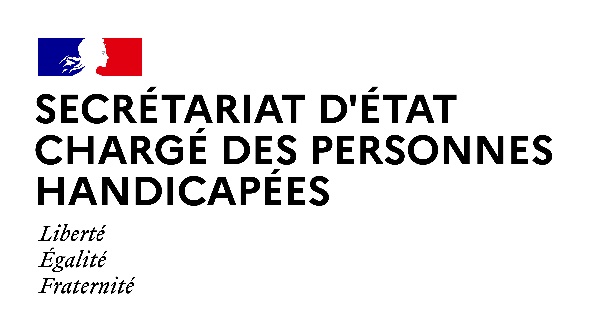 AGENDAAgenda prévisionnel de Madame Sophie CLUZELdu lundi 30 NOVEMBRE AU VENDREDI 4 DECEMBRE 2020Paris, le 30 novembre 2020LUNDI 30 NOVEMBRE 202015h30 : Lecture et vote des crédits de la Mission solidarité, insertion et égalité des chances dans le cadre du Projet de Loi de Finances 2021 	(Sénat)MARDI 1er DECEMBRE 202009h00 :  Conseil de la Caisse nationale de solidarité pour l’autonomie (CNSA)   (Visioconférence)11h00 : Questions orales sans débat  (Sénat)11h45 : Comité de pilotage relatif au bilan et aux perspectives du DUODAY - événement européen consacré à l’emploi et au handicap  (Visioconférence)12h00 (heure de diffusion) : France 5 - La Quotidienne  (Paris)15h00 : Questions au Gouvernement  (Assemblée nationale)19h00 : RFI / France 24 - L’Invité politique  (Paris)MERCREDI 2 DECEMBRE 2020 10h00 : Conseil des ministres   (Palais de l’Elysée)16h00 : Entretien avec M. Florent CHAPEL, co-président de l'association Autisme Info Service  (Secrétariat d’Etat en charge des personnes handicapées)18h50 : TV5 Monde - L’invité de l’actualité  (Paris)JEUDI 3 DECEMBRE 2020Journée internationale des personnes handicapées07h40 : France Culture - La matinale    (Paris)09h00 : Intervention sur le thème de la Journée spéciale « Handicap : le numérique, un enjeu d’inclusion » avec Google France  (Visioconférence)10h00 : 	France Inter - Emission « Grand bien vous fasse ! »  (Paris)11h15 : Geste mémoriel en hommage aux victimes civiles, handicapées ou malades de la seconde guerre mondiale en présence du M. Charles GARDOU, anthropologue et professeur spécialisé dans les questions relatives au handicap  (Paris)13h00 : Installation du Comité éditorial Diversité du Conseil Supérieur de l’Audiovisuel (CSA) avec M. Roch-Olivier MAISTRE, Président du CSA  (Paris)14h00 : 8ème édition de la Semaine du handicap au Château de Versailles autour de la valorisation des dispositifs d’accessibilité et de ses activités culturelles  (Versailles)16h45 : Déplacement avec Mme Roxana MARACINEANU, ministre déléguée auprès du ministre de l’Education nationale, de la Jeunesse et des Sports, chargée des Sports, autour de la valorisation de la Stratégie Nationale Sport et HandicapVENDREDI 4 DECEMBRE 202010h00 : Réunion hebdomadaire avec des représentants des personnes en situation de handicap et les associations gestionnaires d’établissements et services médico-sociaux sur l’évolution de la situation sanitaire   (Visioconférence)16h00 : Installation du Comité stratégique 360 en présence d’élus, des administrations centrales, des agences régionales de santé, des maisons départementales des personnes handicapées, des représentants des personnes en situation de handicap et des associations gestionnaires d’établissements et de services pour personnes handicapées   (Visioconférence)Contact presse : 
seph.communication@pm.gouv.fr01 40 56 88 69
